 AP Exam Schedule 2021DateExamTimeLocationFormatFri, May 7, 2021Spanish Literature8 amGWHS Room P37PaperTues, May 11, 2021Spanish Language8 amGWHSLibraryPaperTues, May 18, 2021English Literature9 amHomeDigitalWed, May 19, 2021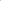 European History9 amHomeDigitalWed, May 19, 2021US History9 amHomeDigitalThurs, May 20, 2021Psychology1 pmHomeDigitalMon, May 24, 2021Calculus AB8 amGWHSRoom B4PaperTues, May 25, 2021Chemistry8 amGWHSRoom P37PaperTues, May 25, 2021Statistics12 pmGWHSRoom B4PaperWed, May 26, 2021English Language9 amHomeDigitalThurs, May 27, 2021Biology9 amHomeDigital